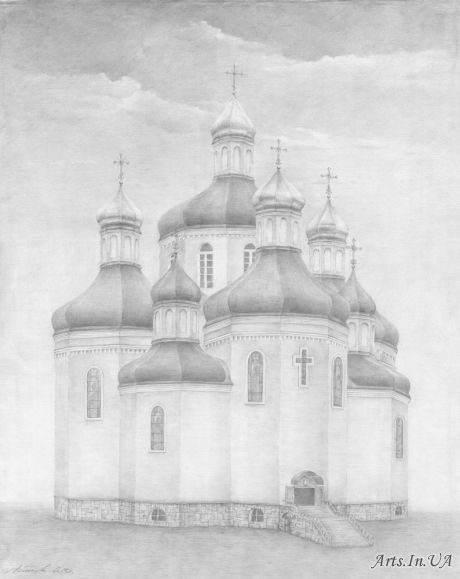 КРИВОРОЖСКОЕ БЮРО ПУТЕШЕСТВИЙ И ЭКСКУРСИЙ                                                                                                    пр-т. Почтовый 52/4, офис 308, тел/факс. 92-38-81e-mail: krvtour@ukr.net067-682-92-56, 067-569-03-94 - Светлана Семёновна  097-495-47-92, 099-985-86-12 Наталья Викторовна096-379-84 - 82- Елена Михайловна  067-923-55-44 Виктория Викторовнапредлагаем экскурсионную программу«ДОРОГА К ХРАМУ»Целью этой экскурсии является ознакомление с Православием и церковной историей Криворожья, с видами храмового искусства: иконописью, символикой, внутренним и внешним убранством храма.   Вы получите представление о назначении православного храма, его устройстве и разновидностях православных храмов.ПРОГРАММА ЭКСКУРСИИ:Храм Святого Николая ЧудотворцаХрам Рождества Пресвятой БогородицыХрам Иверской иконы Пресвятой Богородицы и Георгиевская колокольняХрам иконы Божьей Матери «Взыскание погибших», духовно-патриотический центр, музей боевой славыСпасо–Преображенский Кафедральный соборСвято–Покровский женский монастырь Криворожско-Никопольской епархииПродолжительность экскурсии:1-4 классы – 3 часа, 5-11 классы – 4 часаСтоимость (с одного человека)     - 100 грн.(3 часа)                    (группа 15+2)                      120 грн.(4 часа)            Стоимость (с одного человека)         -  80 грн.(3 часа)                    (группа 40+4)                      100 грн.(4 часа)  